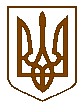 ПЕРВОМАЙСЬКА МІСЬКА РАДАМИКОЛАЇВСЬКОЇ ОБЛАСТІВИКОНАВЧИЙ КОМІТЕТП Р О Т О К О Л засідання виконавчого комітету міської радивід     09.06.2023    № 6 м. ПервомайськУ засіданні взяли участь члени виконавчого комітету міської ради:Головує   ДЕМЧЕНКО Олег –міський головаАНТОНЮК Олександр, БАЖАН Олександр, БОНДАРЧУК Сергій, БРЕНГАЧ  Олександр, ДАНИЛЬЧЕНКО Тетяна, КОНУП Олег, ЛИСИЙ Олександр, МАЛІШЕВСЬКИЙ Дмитро, РЯБЧЕНКО Володимир.        Відсутні члени виконавчого комітету міської ради: БАДЕРА Олександр, БИЧКОВ Анатолій, МЕДВЕДЧУК Михайло, МИХАЙЛЮК Володимир, СУРГАЙ Сергій.  
Присутні на засіданні виконавчого комітету міської ради:Міський голова                                                                          Олег ДЕМЧЕНКОКеруючий справами виконавчого комітету міської ради                                                    Тетяна  ДАНИЛЬЧЕНКО    Місце проведення –
    зал засідань виконкомуЗасідання почалося о 10 год. 00 хв.Засідання закінчилося о 11 год. 10 хв.ЕЛЬСОН НаталіяЕЛЬСОН Наталіяначальник управління адміністративних послуг та реєстрації апарату виконавчого комітету міської ради (6);начальник управління адміністративних послуг та реєстрації апарату виконавчого комітету міської ради (6);начальник управління адміністративних послуг та реєстрації апарату виконавчого комітету міської ради (6);начальник управління адміністративних послуг та реєстрації апарату виконавчого комітету міської ради (6);ЗАРИЦЬКА ОленаЗАРИЦЬКА Оленаначальник управління юридичної, кадрової та мобілізаційно-оборонної роботи апарату виконавчого комітету міської ради  (1-43);начальник управління юридичної, кадрової та мобілізаційно-оборонної роботи апарату виконавчого комітету міської ради  (1-43);начальник управління юридичної, кадрової та мобілізаційно-оборонної роботи апарату виконавчого комітету міської ради  (1-43);начальник управління юридичної, кадрової та мобілізаційно-оборонної роботи апарату виконавчого комітету міської ради  (1-43);КОЛЕСНІЧЕНКО ОльгаКОЛЕСНІЧЕНКО Ольганачальник управління соціального захисту населення міської ради (1-5);начальник управління соціального захисту населення міської ради (1-5);начальник управління соціального захисту населення міської ради (1-5);начальник управління соціального захисту населення міської ради (1-5);КОРЧЕВНА ЛарисаКОРЧЕВНА Ларисав.о. начальника відділу містобудування та архітектури виконавчого комітету міської ради (40-41);в.о. начальника відділу містобудування та архітектури виконавчого комітету міської ради (40-41);в.о. начальника відділу містобудування та архітектури виконавчого комітету міської ради (40-41);в.о. начальника відділу містобудування та архітектури виконавчого комітету міської ради (40-41);ЛІТВІНЕНКО ОлексійЛІТВІНЕНКО Олексійначальник управління комунальної власності та земельних відносин міської ради (35-39);начальник управління комунальної власності та земельних відносин міської ради (35-39);начальник управління комунальної власності та земельних відносин міської ради (35-39);начальник управління комунальної власності та земельних відносин міської ради (35-39);МАРТИНЕНКО ТетянаМАРТИНЕНКО Тетянаначальник відділу прес-служби апарату виконавчого комітету міської ради (1-43);начальник відділу прес-служби апарату виконавчого комітету міської ради (1-43);начальник відділу прес-служби апарату виконавчого комітету міської ради (1-43);начальник відділу прес-служби апарату виконавчого комітету міської ради (1-43);МАХОНІНА ОленаМАХОНІНА Оленазавідувач сектору контролю та організаційної роботи апарату виконавчого комітету міської ради (42);завідувач сектору контролю та організаційної роботи апарату виконавчого комітету міської ради (42);завідувач сектору контролю та організаційної роботи апарату виконавчого комітету міської ради (42);завідувач сектору контролю та організаційної роботи апарату виконавчого комітету міської ради (42);ПЕРКОВА Наталія ПЕРКОВА Наталія начальник управління у справах дітей міської ради (11-34);начальник управління у справах дітей міської ради (11-34);начальник управління у справах дітей міської ради (11-34);начальник управління у справах дітей міської ради (11-34);ТКАЧУК СвітланаТКАЧУК Світлананачальник управління освіти міської ради (10);начальник управління освіти міської ради (10);начальник управління освіти міської ради (10);начальник управління освіти міської ради (10);ЯГНЮК ОльгаЯГНЮК Ольганачальник загального відділу апарату виконавчого комітету міської ради (1-43).начальник загального відділу апарату виконавчого комітету міської ради (1-43).начальник загального відділу апарату виконавчого комітету міської ради (1-43).начальник загального відділу апарату виконавчого комітету міської ради (1-43).        Міський голова ДЕМЧЕНКО Олег наголосив на тому, що необхідно затвердити порядок денний засідання виконавчого комітету міської ради.       Член виконавчого комітету міської ради РЯБЧЕНКО Володимир  запропонував виключити питання № 12 «Про визначення місця проживання малолітнього Уманця Тимура Денисовича, 13.03.2020 р.н.» з порядку денного засідання виконавчого комітету міської ради.        Міський голова ДЕМЧЕНКО Олег запропонував взяти порядок денний засідання виконавчого комітету за основу та поставив дану пропозицію на голосування.       По даній пропозиції проведено голосування.       Результати голосування:       Міський голова ДЕМЧЕНКО Олег поставив пропозицію члена виконавчого комітету міської ради РЯБЧЕНКА Володимира  на голосування.                   Результати голосування:        Міський голова ДЕМЧЕНКО Олег наголосив на тому, що необхідно затвердити порядок денний засідання виконавчого комітету міської ради.       Член виконавчого комітету міської ради РЯБЧЕНКО Володимир  запропонував виключити питання № 12 «Про визначення місця проживання малолітнього Уманця Тимура Денисовича, 13.03.2020 р.н.» з порядку денного засідання виконавчого комітету міської ради.        Міський голова ДЕМЧЕНКО Олег запропонував взяти порядок денний засідання виконавчого комітету за основу та поставив дану пропозицію на голосування.       По даній пропозиції проведено голосування.       Результати голосування:       Міський голова ДЕМЧЕНКО Олег поставив пропозицію члена виконавчого комітету міської ради РЯБЧЕНКА Володимира  на голосування.                   Результати голосування:        Міський голова ДЕМЧЕНКО Олег наголосив на тому, що необхідно затвердити порядок денний засідання виконавчого комітету міської ради.       Член виконавчого комітету міської ради РЯБЧЕНКО Володимир  запропонував виключити питання № 12 «Про визначення місця проживання малолітнього Уманця Тимура Денисовича, 13.03.2020 р.н.» з порядку денного засідання виконавчого комітету міської ради.        Міський голова ДЕМЧЕНКО Олег запропонував взяти порядок денний засідання виконавчого комітету за основу та поставив дану пропозицію на голосування.       По даній пропозиції проведено голосування.       Результати голосування:       Міський голова ДЕМЧЕНКО Олег поставив пропозицію члена виконавчого комітету міської ради РЯБЧЕНКА Володимира  на голосування.                   Результати голосування:        Міський голова ДЕМЧЕНКО Олег наголосив на тому, що необхідно затвердити порядок денний засідання виконавчого комітету міської ради.       Член виконавчого комітету міської ради РЯБЧЕНКО Володимир  запропонував виключити питання № 12 «Про визначення місця проживання малолітнього Уманця Тимура Денисовича, 13.03.2020 р.н.» з порядку денного засідання виконавчого комітету міської ради.        Міський голова ДЕМЧЕНКО Олег запропонував взяти порядок денний засідання виконавчого комітету за основу та поставив дану пропозицію на голосування.       По даній пропозиції проведено голосування.       Результати голосування:       Міський голова ДЕМЧЕНКО Олег поставив пропозицію члена виконавчого комітету міської ради РЯБЧЕНКА Володимира  на голосування.                   Результати голосування:        Міський голова ДЕМЧЕНКО Олег наголосив на тому, що необхідно затвердити порядок денний засідання виконавчого комітету міської ради.       Член виконавчого комітету міської ради РЯБЧЕНКО Володимир  запропонував виключити питання № 12 «Про визначення місця проживання малолітнього Уманця Тимура Денисовича, 13.03.2020 р.н.» з порядку денного засідання виконавчого комітету міської ради.        Міський голова ДЕМЧЕНКО Олег запропонував взяти порядок денний засідання виконавчого комітету за основу та поставив дану пропозицію на голосування.       По даній пропозиції проведено голосування.       Результати голосування:       Міський голова ДЕМЧЕНКО Олег поставив пропозицію члена виконавчого комітету міської ради РЯБЧЕНКА Володимира  на голосування.                   Результати голосування:        Міський голова ДЕМЧЕНКО Олег наголосив на тому, що необхідно затвердити порядок денний засідання виконавчого комітету міської ради.       Член виконавчого комітету міської ради РЯБЧЕНКО Володимир  запропонував виключити питання № 12 «Про визначення місця проживання малолітнього Уманця Тимура Денисовича, 13.03.2020 р.н.» з порядку денного засідання виконавчого комітету міської ради.        Міський голова ДЕМЧЕНКО Олег запропонував взяти порядок денний засідання виконавчого комітету за основу та поставив дану пропозицію на голосування.       По даній пропозиції проведено голосування.       Результати голосування:       Міський голова ДЕМЧЕНКО Олег поставив пропозицію члена виконавчого комітету міської ради РЯБЧЕНКА Володимира  на голосування.                   Результати голосування:       Міський голова ДЕМЧЕНКО Олег запропонував затвердити порядок денний засідання виконавчого комітету міської ради із змінами:               Міський голова ДЕМЧЕНКО Олег запропонував затвердити порядок денний засідання виконавчого комітету міської ради із змінами:               Міський голова ДЕМЧЕНКО Олег запропонував затвердити порядок денний засідання виконавчого комітету міської ради із змінами:               Міський голова ДЕМЧЕНКО Олег запропонував затвердити порядок денний засідання виконавчого комітету міської ради із змінами:               Міський голова ДЕМЧЕНКО Олег запропонував затвердити порядок денний засідання виконавчого комітету міської ради із змінами:               Міський голова ДЕМЧЕНКО Олег запропонував затвердити порядок денний засідання виконавчого комітету міської ради із змінами:           1.Про  хід виконання за 2021-2022 роки Програми забезпечення виконання  рішень  суду  на 2021-2025 роки», затвердженої рішенням міської ради від 23.12.2020 року ІІ пленарного засідання № 8.Про  хід виконання за 2021-2022 роки Програми забезпечення виконання  рішень  суду  на 2021-2025 роки», затвердженої рішенням міської ради від 23.12.2020 року ІІ пленарного засідання № 8.Про  хід виконання за 2021-2022 роки Програми забезпечення виконання  рішень  суду  на 2021-2025 роки», затвердженої рішенням міської ради від 23.12.2020 року ІІ пленарного засідання № 8.Про  хід виконання за 2021-2022 роки Програми забезпечення виконання  рішень  суду  на 2021-2025 роки», затвердженої рішенням міської ради від 23.12.2020 року ІІ пленарного засідання № 8.Про  хід виконання за 2021-2022 роки Програми забезпечення виконання  рішень  суду  на 2021-2025 роки», затвердженої рішенням міської ради від 23.12.2020 року ІІ пленарного засідання № 8.   2.Про створення координаційного центру підтримки цивільного населення при Первомайській міській раді.Про створення координаційного центру підтримки цивільного населення при Первомайській міській раді.Про створення координаційного центру підтримки цивільного населення при Первомайській міській раді.Про створення координаційного центру підтримки цивільного населення при Первомайській міській раді.Про створення координаційного центру підтримки цивільного населення при Первомайській міській раді.   3.Про створення координаційного центру взаємодії з внутрішньо переміщеними особами при Первомайській міській раді.Про створення координаційного центру взаємодії з внутрішньо переміщеними особами при Первомайській міській раді.Про створення координаційного центру взаємодії з внутрішньо переміщеними особами при Первомайській міській раді.Про створення координаційного центру взаємодії з внутрішньо переміщеними особами при Первомайській міській раді.Про створення координаційного центру взаємодії з внутрішньо переміщеними особами при Первомайській міській раді.   4.Про затвердження Положення Про Почесну церемонію прощання із загиблими (померлими) захисниками та захисницями в Первомайській міській територіальній громаді.Про затвердження Положення Про Почесну церемонію прощання із загиблими (померлими) захисниками та захисницями в Первомайській міській територіальній громаді.Про затвердження Положення Про Почесну церемонію прощання із загиблими (померлими) захисниками та захисницями в Первомайській міській територіальній громаді.Про затвердження Положення Про Почесну церемонію прощання із загиблими (померлими) захисниками та захисницями в Первомайській міській територіальній громаді.Про затвердження Положення Про Почесну церемонію прощання із загиблими (померлими) захисниками та захисницями в Первомайській міській територіальній громаді.   5.Про внесення змін до рішення виконавчого комітету Первомайської  міської ради від 19.05.2023 року № 229 «Про затвердження Положення про Алею Слави на кладовищах Первомайської міської територіальної громади».Про внесення змін до рішення виконавчого комітету Первомайської  міської ради від 19.05.2023 року № 229 «Про затвердження Положення про Алею Слави на кладовищах Первомайської міської територіальної громади».Про внесення змін до рішення виконавчого комітету Первомайської  міської ради від 19.05.2023 року № 229 «Про затвердження Положення про Алею Слави на кладовищах Первомайської міської територіальної громади».Про внесення змін до рішення виконавчого комітету Первомайської  міської ради від 19.05.2023 року № 229 «Про затвердження Положення про Алею Слави на кладовищах Первомайської міської територіальної громади».Про внесення змін до рішення виконавчого комітету Первомайської  міської ради від 19.05.2023 року № 229 «Про затвердження Положення про Алею Слави на кладовищах Первомайської міської територіальної громади».   6.Про роботу управління адміністративних послуг та реєстрації  апарату виконавчого комітету міської ради за 5 місяців 2023 року.Про роботу управління адміністративних послуг та реєстрації  апарату виконавчого комітету міської ради за 5 місяців 2023 року.Про роботу управління адміністративних послуг та реєстрації  апарату виконавчого комітету міської ради за 5 місяців 2023 року.Про роботу управління адміністративних послуг та реєстрації  апарату виконавчого комітету міської ради за 5 місяців 2023 року.Про роботу управління адміністративних послуг та реєстрації  апарату виконавчого комітету міської ради за 5 місяців 2023 року.   7.Про проведення місячника боротьби з амброзією полинистою.Про проведення місячника боротьби з амброзією полинистою.Про проведення місячника боротьби з амброзією полинистою.Про проведення місячника боротьби з амброзією полинистою.Про проведення місячника боротьби з амброзією полинистою.   8.Про проведення конкурсу «Чисте місто», присвяченого 347-й річниці м. Первомайська.Про проведення конкурсу «Чисте місто», присвяченого 347-й річниці м. Первомайська.Про проведення конкурсу «Чисте місто», присвяченого 347-й річниці м. Первомайська.Про проведення конкурсу «Чисте місто», присвяченого 347-й річниці м. Первомайська.Про проведення конкурсу «Чисте місто», присвяченого 347-й річниці м. Первомайська.   9.Про внесення змін до рішення виконавчого комітету міської ради від 12.02.2023 №194 «Про затвердження Порядку утримання кладовищ та інших місць поховань на території Первомайської міської територіальної громади».Про внесення змін до рішення виконавчого комітету міської ради від 12.02.2023 №194 «Про затвердження Порядку утримання кладовищ та інших місць поховань на території Первомайської міської територіальної громади».Про внесення змін до рішення виконавчого комітету міської ради від 12.02.2023 №194 «Про затвердження Порядку утримання кладовищ та інших місць поховань на території Первомайської міської територіальної громади».Про внесення змін до рішення виконавчого комітету міської ради від 12.02.2023 №194 «Про затвердження Порядку утримання кладовищ та інших місць поховань на території Первомайської міської територіальної громади».Про внесення змін до рішення виконавчого комітету міської ради від 12.02.2023 №194 «Про затвердження Порядку утримання кладовищ та інших місць поховань на території Первомайської міської територіальної громади». 10.Про встановлення  вартості харчування дітей у закладах освіти Первомайської міської ради на червень-серпень 2023 року.Про встановлення  вартості харчування дітей у закладах освіти Первомайської міської ради на червень-серпень 2023 року.Про встановлення  вартості харчування дітей у закладах освіти Первомайської міської ради на червень-серпень 2023 року.Про встановлення  вартості харчування дітей у закладах освіти Первомайської міської ради на червень-серпень 2023 року.Про встановлення  вартості харчування дітей у закладах освіти Первомайської міської ради на червень-серпень 2023 року. 11.Про встановлення порядку побачення гр. Войтовського О.В. з неповнолітньою донькою Ксенією Войтовською, 11.02.2008 р.н., та малолітнім сином Назаром Войтовським, 13.11.2016 р.н.Про встановлення порядку побачення гр. Войтовського О.В. з неповнолітньою донькою Ксенією Войтовською, 11.02.2008 р.н., та малолітнім сином Назаром Войтовським, 13.11.2016 р.н.Про встановлення порядку побачення гр. Войтовського О.В. з неповнолітньою донькою Ксенією Войтовською, 11.02.2008 р.н., та малолітнім сином Назаром Войтовським, 13.11.2016 р.н.Про встановлення порядку побачення гр. Войтовського О.В. з неповнолітньою донькою Ксенією Войтовською, 11.02.2008 р.н., та малолітнім сином Назаром Войтовським, 13.11.2016 р.н.Про встановлення порядку побачення гр. Войтовського О.В. з неповнолітньою донькою Ксенією Войтовською, 11.02.2008 р.н., та малолітнім сином Назаром Войтовським, 13.11.2016 р.н. 12.Про встановлення порядку побачення гр. Уманця Д.О. з малолітньою дитиною.Про встановлення порядку побачення гр. Уманця Д.О. з малолітньою дитиною.Про встановлення порядку побачення гр. Уманця Д.О. з малолітньою дитиною.Про встановлення порядку побачення гр. Уманця Д.О. з малолітньою дитиною.Про встановлення порядку побачення гр. Уманця Д.О. з малолітньою дитиною. 13.Про припинення опіки над малолітнім Павлом САФРОНІЄМ, 20.03.2014 р. н. Про припинення опіки над малолітнім Павлом САФРОНІЄМ, 20.03.2014 р. н. Про припинення опіки над малолітнім Павлом САФРОНІЄМ, 20.03.2014 р. н. Про припинення опіки над малолітнім Павлом САФРОНІЄМ, 20.03.2014 р. н. Про припинення опіки над малолітнім Павлом САФРОНІЄМ, 20.03.2014 р. н.  14.Про погодження тимчасового виїзду неповнолітньої Катерини Давиденко, 13.11.2006 р. н. за межі України.Про погодження тимчасового виїзду неповнолітньої Катерини Давиденко, 13.11.2006 р. н. за межі України.Про погодження тимчасового виїзду неповнолітньої Катерини Давиденко, 13.11.2006 р. н. за межі України.Про погодження тимчасового виїзду неповнолітньої Катерини Давиденко, 13.11.2006 р. н. за межі України.Про погодження тимчасового виїзду неповнолітньої Катерини Давиденко, 13.11.2006 р. н. за межі України. 15.Про погодження тимчасового виїзду неповнолітньої Катерини Завадської, 14.06.2009 р. н. за межі України.Про погодження тимчасового виїзду неповнолітньої Катерини Завадської, 14.06.2009 р. н. за межі України.Про погодження тимчасового виїзду неповнолітньої Катерини Завадської, 14.06.2009 р. н. за межі України.Про погодження тимчасового виїзду неповнолітньої Катерини Завадської, 14.06.2009 р. н. за межі України.Про погодження тимчасового виїзду неповнолітньої Катерини Завадської, 14.06.2009 р. н. за межі України. 16.Про надання дозволу гр. Корсуненко М.П. на укладення договору дарування житла.Про надання дозволу гр. Корсуненко М.П. на укладення договору дарування житла.Про надання дозволу гр. Корсуненко М.П. на укладення договору дарування житла.Про надання дозволу гр. Корсуненко М.П. на укладення договору дарування житла.Про надання дозволу гр. Корсуненко М.П. на укладення договору дарування житла. 17.Про надання дозволу гр. Юрченку О.О., гр. Юрченко А.О. на укладання договору дарування земельних ділянок на ім’я малолітньої дитини Юрченко Валерії Олександрівни, 26.10.2013 р.н.Про надання дозволу гр. Юрченку О.О., гр. Юрченко А.О. на укладання договору дарування земельних ділянок на ім’я малолітньої дитини Юрченко Валерії Олександрівни, 26.10.2013 р.н.Про надання дозволу гр. Юрченку О.О., гр. Юрченко А.О. на укладання договору дарування земельних ділянок на ім’я малолітньої дитини Юрченко Валерії Олександрівни, 26.10.2013 р.н.Про надання дозволу гр. Юрченку О.О., гр. Юрченко А.О. на укладання договору дарування земельних ділянок на ім’я малолітньої дитини Юрченко Валерії Олександрівни, 26.10.2013 р.н.Про надання дозволу гр. Юрченку О.О., гр. Юрченко А.О. на укладання договору дарування земельних ділянок на ім’я малолітньої дитини Юрченко Валерії Олександрівни, 26.10.2013 р.н. 18.Про надання дозволу гр. Юрченку О.О., гр. Юрченко А.О. на укладання договору дарування земельних ділянок на ім’я малолітньої дитини Юрченко Олега Олександровича, 20.07.2018  р.н.Про надання дозволу гр. Юрченку О.О., гр. Юрченко А.О. на укладання договору дарування земельних ділянок на ім’я малолітньої дитини Юрченко Олега Олександровича, 20.07.2018  р.н.Про надання дозволу гр. Юрченку О.О., гр. Юрченко А.О. на укладання договору дарування земельних ділянок на ім’я малолітньої дитини Юрченко Олега Олександровича, 20.07.2018  р.н.Про надання дозволу гр. Юрченку О.О., гр. Юрченко А.О. на укладання договору дарування земельних ділянок на ім’я малолітньої дитини Юрченко Олега Олександровича, 20.07.2018  р.н.Про надання дозволу гр. Юрченку О.О., гр. Юрченко А.О. на укладання договору дарування земельних ділянок на ім’я малолітньої дитини Юрченко Олега Олександровича, 20.07.2018  р.н. 19.Про надання дозволу гр. Юрченку О.О., гр. Юрченко А.О. на укладання договору куплі-продажу майна на ім’я малолітньої дитини Юрченко Олега Олександровича, 20.07.2018  р.н.Про надання дозволу гр. Юрченку О.О., гр. Юрченко А.О. на укладання договору куплі-продажу майна на ім’я малолітньої дитини Юрченко Олега Олександровича, 20.07.2018  р.н.Про надання дозволу гр. Юрченку О.О., гр. Юрченко А.О. на укладання договору куплі-продажу майна на ім’я малолітньої дитини Юрченко Олега Олександровича, 20.07.2018  р.н.Про надання дозволу гр. Юрченку О.О., гр. Юрченко А.О. на укладання договору куплі-продажу майна на ім’я малолітньої дитини Юрченко Олега Олександровича, 20.07.2018  р.н.Про надання дозволу гр. Юрченку О.О., гр. Юрченко А.О. на укладання договору куплі-продажу майна на ім’я малолітньої дитини Юрченко Олега Олександровича, 20.07.2018  р.н. 20.Про надання дозволу гр. Юрченку О.О., гр. Юрченко А.О. на укладання договору куплі-продажу майна на ім’я малолітньої дитини Юрченко Олега Олександровича, 20.07.2018  р.н.Про надання дозволу гр. Юрченку О.О., гр. Юрченко А.О. на укладання договору куплі-продажу майна на ім’я малолітньої дитини Юрченко Олега Олександровича, 20.07.2018  р.н.Про надання дозволу гр. Юрченку О.О., гр. Юрченко А.О. на укладання договору куплі-продажу майна на ім’я малолітньої дитини Юрченко Олега Олександровича, 20.07.2018  р.н.Про надання дозволу гр. Юрченку О.О., гр. Юрченко А.О. на укладання договору куплі-продажу майна на ім’я малолітньої дитини Юрченко Олега Олександровича, 20.07.2018  р.н.Про надання дозволу гр. Юрченку О.О., гр. Юрченко А.О. на укладання договору куплі-продажу майна на ім’я малолітньої дитини Юрченко Олега Олександровича, 20.07.2018  р.н. 21.Про надання дозволу гр. Юрченку О.О., гр. Юрченко А.О. на укладання договору куплі-продажу майна на ім’я малолітньої дитини Юрченко Олега Олександровича, 20.07.2018  р.н.Про надання дозволу гр. Юрченку О.О., гр. Юрченко А.О. на укладання договору куплі-продажу майна на ім’я малолітньої дитини Юрченко Олега Олександровича, 20.07.2018  р.н.Про надання дозволу гр. Юрченку О.О., гр. Юрченко А.О. на укладання договору куплі-продажу майна на ім’я малолітньої дитини Юрченко Олега Олександровича, 20.07.2018  р.н.Про надання дозволу гр. Юрченку О.О., гр. Юрченко А.О. на укладання договору куплі-продажу майна на ім’я малолітньої дитини Юрченко Олега Олександровича, 20.07.2018  р.н.Про надання дозволу гр. Юрченку О.О., гр. Юрченко А.О. на укладання договору куплі-продажу майна на ім’я малолітньої дитини Юрченко Олега Олександровича, 20.07.2018  р.н. 22.Про надання дозволу гр. Юрченку О.О., гр. Юрченко А.О. на укладання договору куплі-продажу майна на ім’я малолітньої дитини Юрченко Олега Олександровича, 20.07.2018  р.н.Про надання дозволу гр. Юрченку О.О., гр. Юрченко А.О. на укладання договору куплі-продажу майна на ім’я малолітньої дитини Юрченко Олега Олександровича, 20.07.2018  р.н.Про надання дозволу гр. Юрченку О.О., гр. Юрченко А.О. на укладання договору куплі-продажу майна на ім’я малолітньої дитини Юрченко Олега Олександровича, 20.07.2018  р.н.Про надання дозволу гр. Юрченку О.О., гр. Юрченко А.О. на укладання договору куплі-продажу майна на ім’я малолітньої дитини Юрченко Олега Олександровича, 20.07.2018  р.н.Про надання дозволу гр. Юрченку О.О., гр. Юрченко А.О. на укладання договору куплі-продажу майна на ім’я малолітньої дитини Юрченко Олега Олександровича, 20.07.2018  р.н. 23.Про надання дозволу гр. Юрченку О.О., гр. Юрченко А.О. на укладання договору куплі-продажу майна на ім’я малолітньої дитини Юрченко Олега Олександровича, 20.07.2018  р.н.Про надання дозволу гр. Юрченку О.О., гр. Юрченко А.О. на укладання договору куплі-продажу майна на ім’я малолітньої дитини Юрченко Олега Олександровича, 20.07.2018  р.н.Про надання дозволу гр. Юрченку О.О., гр. Юрченко А.О. на укладання договору куплі-продажу майна на ім’я малолітньої дитини Юрченко Олега Олександровича, 20.07.2018  р.н.Про надання дозволу гр. Юрченку О.О., гр. Юрченко А.О. на укладання договору куплі-продажу майна на ім’я малолітньої дитини Юрченко Олега Олександровича, 20.07.2018  р.н.Про надання дозволу гр. Юрченку О.О., гр. Юрченко А.О. на укладання договору куплі-продажу майна на ім’я малолітньої дитини Юрченко Олега Олександровича, 20.07.2018  р.н. 24.Про надання дозволу гр. Юрченку О.О., гр. Юрченко А.О. на укладання договору куплі-продажу майна на ім’я малолітньої дитини Юрченко Олега Олександровича, 20.07.2018  р.н.Про надання дозволу гр. Юрченку О.О., гр. Юрченко А.О. на укладання договору куплі-продажу майна на ім’я малолітньої дитини Юрченко Олега Олександровича, 20.07.2018  р.н.Про надання дозволу гр. Юрченку О.О., гр. Юрченко А.О. на укладання договору куплі-продажу майна на ім’я малолітньої дитини Юрченко Олега Олександровича, 20.07.2018  р.н.Про надання дозволу гр. Юрченку О.О., гр. Юрченко А.О. на укладання договору куплі-продажу майна на ім’я малолітньої дитини Юрченко Олега Олександровича, 20.07.2018  р.н.Про надання дозволу гр. Юрченку О.О., гр. Юрченко А.О. на укладання договору куплі-продажу майна на ім’я малолітньої дитини Юрченко Олега Олександровича, 20.07.2018  р.н. 25.Про надання дозволу гр. Юрченку О.О., гр. Юрченко А.О. на укладання договору куплі-продажу майна на ім’я малолітньої дитини Юрченко Олега Олександровича, 20.07.2018  р.н.Про надання дозволу гр. Юрченку О.О., гр. Юрченко А.О. на укладання договору куплі-продажу майна на ім’я малолітньої дитини Юрченко Олега Олександровича, 20.07.2018  р.н.Про надання дозволу гр. Юрченку О.О., гр. Юрченко А.О. на укладання договору куплі-продажу майна на ім’я малолітньої дитини Юрченко Олега Олександровича, 20.07.2018  р.н.Про надання дозволу гр. Юрченку О.О., гр. Юрченко А.О. на укладання договору куплі-продажу майна на ім’я малолітньої дитини Юрченко Олега Олександровича, 20.07.2018  р.н.Про надання дозволу гр. Юрченку О.О., гр. Юрченко А.О. на укладання договору куплі-продажу майна на ім’я малолітньої дитини Юрченко Олега Олександровича, 20.07.2018  р.н. 26.Про надання дозволу гр. Юрченку О.О., гр. Юрченко А.О. на укладання договору куплі-продажу майна на ім’я малолітньої дитини Юрченко Валерії Олександрівни, 26.10.2013 р.н.Про надання дозволу гр. Юрченку О.О., гр. Юрченко А.О. на укладання договору куплі-продажу майна на ім’я малолітньої дитини Юрченко Валерії Олександрівни, 26.10.2013 р.н.Про надання дозволу гр. Юрченку О.О., гр. Юрченко А.О. на укладання договору куплі-продажу майна на ім’я малолітньої дитини Юрченко Валерії Олександрівни, 26.10.2013 р.н.Про надання дозволу гр. Юрченку О.О., гр. Юрченко А.О. на укладання договору куплі-продажу майна на ім’я малолітньої дитини Юрченко Валерії Олександрівни, 26.10.2013 р.н.Про надання дозволу гр. Юрченку О.О., гр. Юрченко А.О. на укладання договору куплі-продажу майна на ім’я малолітньої дитини Юрченко Валерії Олександрівни, 26.10.2013 р.н. 27.  Про надання дозволу гр. Юрченку О.О., гр. Юрченко А.О. на укладання договору куплі-продажу майна на ім’я малолітньої дитини Юрченко Валерії Олександрівни, 26.10.2013 р.н.Про надання дозволу гр. Юрченку О.О., гр. Юрченко А.О. на укладання договору куплі-продажу майна на ім’я малолітньої дитини Юрченко Валерії Олександрівни, 26.10.2013 р.н.Про надання дозволу гр. Юрченку О.О., гр. Юрченко А.О. на укладання договору куплі-продажу майна на ім’я малолітньої дитини Юрченко Валерії Олександрівни, 26.10.2013 р.н.Про надання дозволу гр. Юрченку О.О., гр. Юрченко А.О. на укладання договору куплі-продажу майна на ім’я малолітньої дитини Юрченко Валерії Олександрівни, 26.10.2013 р.н.Про надання дозволу гр. Юрченку О.О., гр. Юрченко А.О. на укладання договору куплі-продажу майна на ім’я малолітньої дитини Юрченко Валерії Олександрівни, 26.10.2013 р.н. 28.Про надання дозволу гр. Юрченку О.О., гр. Юрченко А.О. на укладання договору куплі-продажу майна на ім’я малолітньої дитини Юрченко Валерії Олександрівни, 26.10.2013 р.н.Про надання дозволу гр. Юрченку О.О., гр. Юрченко А.О. на укладання договору куплі-продажу майна на ім’я малолітньої дитини Юрченко Валерії Олександрівни, 26.10.2013 р.н.Про надання дозволу гр. Юрченку О.О., гр. Юрченко А.О. на укладання договору куплі-продажу майна на ім’я малолітньої дитини Юрченко Валерії Олександрівни, 26.10.2013 р.н.Про надання дозволу гр. Юрченку О.О., гр. Юрченко А.О. на укладання договору куплі-продажу майна на ім’я малолітньої дитини Юрченко Валерії Олександрівни, 26.10.2013 р.н.Про надання дозволу гр. Юрченку О.О., гр. Юрченко А.О. на укладання договору куплі-продажу майна на ім’я малолітньої дитини Юрченко Валерії Олександрівни, 26.10.2013 р.н. 29.Про надання дозволу гр. Юрченку О.О., гр. Юрченко А.О. на укладання договору куплі-продажу майна на ім’я малолітньої дитини Юрченко Валерії Олександрівни, 26.10.2013 р.н.Про надання дозволу гр. Юрченку О.О., гр. Юрченко А.О. на укладання договору куплі-продажу майна на ім’я малолітньої дитини Юрченко Валерії Олександрівни, 26.10.2013 р.н.Про надання дозволу гр. Юрченку О.О., гр. Юрченко А.О. на укладання договору куплі-продажу майна на ім’я малолітньої дитини Юрченко Валерії Олександрівни, 26.10.2013 р.н.Про надання дозволу гр. Юрченку О.О., гр. Юрченко А.О. на укладання договору куплі-продажу майна на ім’я малолітньої дитини Юрченко Валерії Олександрівни, 26.10.2013 р.н.Про надання дозволу гр. Юрченку О.О., гр. Юрченко А.О. на укладання договору куплі-продажу майна на ім’я малолітньої дитини Юрченко Валерії Олександрівни, 26.10.2013 р.н. 30.Про надання дозволу гр. Юрченку О.О., гр. Юрченко А.О. на укладання договору куплі-продажу майна на ім’я малолітньої дитини Юрченко Валерії Олександрівни, 26.10.2013 р.н.Про надання дозволу гр. Юрченку О.О., гр. Юрченко А.О. на укладання договору куплі-продажу майна на ім’я малолітньої дитини Юрченко Валерії Олександрівни, 26.10.2013 р.н.Про надання дозволу гр. Юрченку О.О., гр. Юрченко А.О. на укладання договору куплі-продажу майна на ім’я малолітньої дитини Юрченко Валерії Олександрівни, 26.10.2013 р.н.Про надання дозволу гр. Юрченку О.О., гр. Юрченко А.О. на укладання договору куплі-продажу майна на ім’я малолітньої дитини Юрченко Валерії Олександрівни, 26.10.2013 р.н.Про надання дозволу гр. Юрченку О.О., гр. Юрченко А.О. на укладання договору куплі-продажу майна на ім’я малолітньої дитини Юрченко Валерії Олександрівни, 26.10.2013 р.н. 31.Про надання дозволу гр. Юрченку О.О., гр. Юрченко А.О. на укладання договору куплі-продажу майна на ім’я малолітньої дитини Юрченко Валерії Олександрівни, 26.10.2013 р.н.Про надання дозволу гр. Юрченку О.О., гр. Юрченко А.О. на укладання договору куплі-продажу майна на ім’я малолітньої дитини Юрченко Валерії Олександрівни, 26.10.2013 р.н.Про надання дозволу гр. Юрченку О.О., гр. Юрченко А.О. на укладання договору куплі-продажу майна на ім’я малолітньої дитини Юрченко Валерії Олександрівни, 26.10.2013 р.н.Про надання дозволу гр. Юрченку О.О., гр. Юрченко А.О. на укладання договору куплі-продажу майна на ім’я малолітньої дитини Юрченко Валерії Олександрівни, 26.10.2013 р.н.Про надання дозволу гр. Юрченку О.О., гр. Юрченко А.О. на укладання договору куплі-продажу майна на ім’я малолітньої дитини Юрченко Валерії Олександрівни, 26.10.2013 р.н. 32.Про надання дозволу гр. Юрченку О.О., гр. Юрченко А.О. на укладання договору куплі-продажу майна на ім’я малолітньої дитини Юрченко Валерії Олександрівни, 26.10.2013 р.н.Про надання дозволу гр. Юрченку О.О., гр. Юрченко А.О. на укладання договору куплі-продажу майна на ім’я малолітньої дитини Юрченко Валерії Олександрівни, 26.10.2013 р.н.Про надання дозволу гр. Юрченку О.О., гр. Юрченко А.О. на укладання договору куплі-продажу майна на ім’я малолітньої дитини Юрченко Валерії Олександрівни, 26.10.2013 р.н.Про надання дозволу гр. Юрченку О.О., гр. Юрченко А.О. на укладання договору куплі-продажу майна на ім’я малолітньої дитини Юрченко Валерії Олександрівни, 26.10.2013 р.н.Про надання дозволу гр. Юрченку О.О., гр. Юрченко А.О. на укладання договору куплі-продажу майна на ім’я малолітньої дитини Юрченко Валерії Олександрівни, 26.10.2013 р.н. 33.Про надання дозволу гр. Юрченку О.О., гр. Юрченко А.О. на укладання договору куплі-продажу майна на ім’я малолітньої дитини Юрченко Валерії Олександрівни, 26.10.2013 р.н.Про надання дозволу гр. Юрченку О.О., гр. Юрченко А.О. на укладання договору куплі-продажу майна на ім’я малолітньої дитини Юрченко Валерії Олександрівни, 26.10.2013 р.н.Про надання дозволу гр. Юрченку О.О., гр. Юрченко А.О. на укладання договору куплі-продажу майна на ім’я малолітньої дитини Юрченко Валерії Олександрівни, 26.10.2013 р.н.Про надання дозволу гр. Юрченку О.О., гр. Юрченко А.О. на укладання договору куплі-продажу майна на ім’я малолітньої дитини Юрченко Валерії Олександрівни, 26.10.2013 р.н.Про надання дозволу гр. Юрченку О.О., гр. Юрченко А.О. на укладання договору куплі-продажу майна на ім’я малолітньої дитини Юрченко Валерії Олександрівни, 26.10.2013 р.н. 34.Про взяття на квартирний облік громадян, які потребують поліпшення житлових умов.Про взяття на квартирний облік громадян, які потребують поліпшення житлових умов.Про взяття на квартирний облік громадян, які потребують поліпшення житлових умов.Про взяття на квартирний облік громадян, які потребують поліпшення житлових умов.Про взяття на квартирний облік громадян, які потребують поліпшення житлових умов. 35.Про виключення зі складу сім'ї осіб, які перебувають на квартирному обліку при виконавчому комітеті Первомайської міської ради.  Про виключення зі складу сім'ї осіб, які перебувають на квартирному обліку при виконавчому комітеті Первомайської міської ради.  Про виключення зі складу сім'ї осіб, які перебувають на квартирному обліку при виконавчому комітеті Первомайської міської ради.  Про виключення зі складу сім'ї осіб, які перебувають на квартирному обліку при виконавчому комітеті Первомайської міської ради.  Про виключення зі складу сім'ї осіб, які перебувають на квартирному обліку при виконавчому комітеті Первомайської міської ради.   36.Про зняття з квартирного  обліку.Про зняття з квартирного  обліку.Про зняття з квартирного  обліку.Про зняття з квартирного  обліку.Про зняття з квартирного  обліку. 37.Про надання службового житла.Про надання службового житла.Про надання службового житла.Про надання службового житла.Про надання службового житла. 38.Про визнання  Ходак М.Ю. квартиронаймачем неправа-тизованої квартири № 31,  будинку № 36 по вул. Михайла Грушевського в          м. Первомайськ Миколаївської області.Про визнання  Ходак М.Ю. квартиронаймачем неправа-тизованої квартири № 31,  будинку № 36 по вул. Михайла Грушевського в          м. Первомайськ Миколаївської області.Про визнання  Ходак М.Ю. квартиронаймачем неправа-тизованої квартири № 31,  будинку № 36 по вул. Михайла Грушевського в          м. Первомайськ Миколаївської області.Про визнання  Ходак М.Ю. квартиронаймачем неправа-тизованої квартири № 31,  будинку № 36 по вул. Михайла Грушевського в          м. Первомайськ Миколаївської області.Про визнання  Ходак М.Ю. квартиронаймачем неправа-тизованої квартири № 31,  будинку № 36 по вул. Михайла Грушевського в          м. Первомайськ Миколаївської області. 39.Про надання дозволу на знесення  житлового будинку № 9 по вул. Нова у місті Первомайську.Про надання дозволу на знесення  житлового будинку № 9 по вул. Нова у місті Первомайську.Про надання дозволу на знесення  житлового будинку № 9 по вул. Нова у місті Первомайську.Про надання дозволу на знесення  житлового будинку № 9 по вул. Нова у місті Первомайську.Про надання дозволу на знесення  житлового будинку № 9 по вул. Нова у місті Первомайську. 40.Про надання дозволу на розміщення  зовнішньої реклами на території
Первомайської міської територіальної громади.Про надання дозволу на розміщення  зовнішньої реклами на території
Первомайської міської територіальної громади.Про надання дозволу на розміщення  зовнішньої реклами на території
Первомайської міської територіальної громади.Про надання дозволу на розміщення  зовнішньої реклами на території
Первомайської міської територіальної громади.Про надання дозволу на розміщення  зовнішньої реклами на території
Первомайської міської територіальної громади. 41.Про нагородження Почесними грамотами виконавчого комітету Первомайської міської ради з нагоди Дня медичного працівника. Про нагородження Почесними грамотами виконавчого комітету Первомайської міської ради з нагоди Дня медичного працівника. Про нагородження Почесними грамотами виконавчого комітету Первомайської міської ради з нагоди Дня медичного працівника. Про нагородження Почесними грамотами виконавчого комітету Первомайської міської ради з нагоди Дня медичного працівника. Про нагородження Почесними грамотами виконавчого комітету Первомайської міської ради з нагоди Дня медичного працівника.  42.Про розпорядження, видані в період між засіданнями виконкому.Про розпорядження, видані в період між засіданнями виконкому.Про розпорядження, видані в період між засіданнями виконкому.Про розпорядження, видані в період між засіданнями виконкому.Про розпорядження, видані в період між засіданнями виконкому.По даній пропозиції проведено голосування.Результати голосування:По даній пропозиції проведено голосування.Результати голосування:По даній пропозиції проведено голосування.Результати голосування:По даній пропозиції проведено голосування.Результати голосування:По даній пропозиції проведено голосування.Результати голосування:По даній пропозиції проведено голосування.Результати голосування:«за»«проти»«утримались»«не голосували»«за»«проти»«утримались»«не голосували»«за»«проти»«утримались»«не голосували»«за»«проти»«утримались»«не голосували»- 10- немає- немає- немає- 10- немає- немає- немаєВИРІШИЛИ:ВИРІШИЛИ:ВИРІШИЛИ:затвердити запропонований порядок денний засідання виконавчого комітету міської ради із змінами затвердити запропонований порядок денний засідання виконавчого комітету міської ради із змінами затвердити запропонований порядок денний засідання виконавчого комітету міської ради із змінами 1. СЛУХАЛИ:1. СЛУХАЛИ:1. СЛУХАЛИ:Про  хід виконання за 2021-2022 роки Програми забезпечення виконання  рішень  суду  на 2021-2025 роки», затвердженої рішенням міської ради від 23.12.2020 року ІІ пленарного засідання № 8Про  хід виконання за 2021-2022 роки Програми забезпечення виконання  рішень  суду  на 2021-2025 роки», затвердженої рішенням міської ради від 23.12.2020 року ІІ пленарного засідання № 8Про  хід виконання за 2021-2022 роки Програми забезпечення виконання  рішень  суду  на 2021-2025 роки», затвердженої рішенням міської ради від 23.12.2020 року ІІ пленарного засідання № 8ДОПОВІДАЧ:ДОПОВІДАЧ:ДОПОВІДАЧ:КОЛЕСНІЧЕНКО ОльгаКОЛЕСНІЧЕНКО ОльгаКОЛЕСНІЧЕНКО ОльгаВИРІШИЛИ:ВИРІШИЛИ:ВИРІШИЛИ:прийняти проєкт рішення виконавчого комітетуприйняти проєкт рішення виконавчого комітетуприйняти проєкт рішення виконавчого комітету                                                   «за»«проти»«утримались»«не голосували»                                                   «за»«проти»«утримались»«не голосували»                                                   «за»«проти»«утримались»«не голосували»- 10- немає- немає- немає- 10- немає- немає- немає- 10- немає- немає- немає(Рішення виконкому № 247)(Рішення виконкому № 247)(Рішення виконкому № 247)(Рішення виконкому № 247)(Рішення виконкому № 247)(Рішення виконкому № 247)2. СЛУХАЛИ:2. СЛУХАЛИ:2. СЛУХАЛИ:Про створення координаційного центру підтримки цивільного населення при Первомайській міській радіПро створення координаційного центру підтримки цивільного населення при Первомайській міській радіПро створення координаційного центру підтримки цивільного населення при Первомайській міській радіДОПОВІДАЧ:ДОПОВІДАЧ:ДОПОВІДАЧ:КОЛЕСНІЧЕНКО ОльгаКОЛЕСНІЧЕНКО ОльгаКОЛЕСНІЧЕНКО ОльгаВИРІШИЛИ:ВИРІШИЛИ:ВИРІШИЛИ:прийняти проєкт рішення виконавчого комітету прийняти проєкт рішення виконавчого комітету прийняти проєкт рішення виконавчого комітету                                                     «за»«проти»«утримались»«не голосували»                                                    «за»«проти»«утримались»«не голосували»                                                    «за»«проти»«утримались»«не голосували»- 10- немає- немає- немає- 10- немає- немає- немає- 10- немає- немає- немає(Рішення виконкому № 248)(Рішення виконкому № 248)(Рішення виконкому № 248)(Рішення виконкому № 248)(Рішення виконкому № 248)(Рішення виконкому № 248)3. СЛУХАЛИ:3. СЛУХАЛИ:3. СЛУХАЛИ:Про створення координаційного центру взаємодії з внутрішньо переміщеними особами при Первомайській міській радіПро створення координаційного центру взаємодії з внутрішньо переміщеними особами при Первомайській міській радіПро створення координаційного центру взаємодії з внутрішньо переміщеними особами при Первомайській міській радіДОПОВІДАЧ:ДОПОВІДАЧ:ДОПОВІДАЧ: КОЛЕСНІЧЕНКО Ольга КОЛЕСНІЧЕНКО Ольга КОЛЕСНІЧЕНКО ОльгаВИРІШИЛИ:ВИРІШИЛИ:ВИРІШИЛИ:прийняти проєкт рішення виконавчого комітету прийняти проєкт рішення виконавчого комітету прийняти проєкт рішення виконавчого комітету                                                    «за»                                            «проти»                                                                                                    «утримались»                                       «не голосували»                                                   «за»                                            «проти»                                                                                                    «утримались»                                       «не голосували»                                                   «за»                                            «проти»                                                                                                    «утримались»                                       «не голосували»- 10- немає- немає- немає- 10- немає- немає- немає- 10- немає- немає- немає                                      (Рішення виконкому № 249)                                      (Рішення виконкому № 249)                                      (Рішення виконкому № 249)                                      (Рішення виконкому № 249)                                      (Рішення виконкому № 249)                                      (Рішення виконкому № 249)4. СЛУХАЛИ:4. СЛУХАЛИ:4. СЛУХАЛИ:Про затвердження Положення Про Почесну церемонію прощання із загиблими (померлими) захисниками та захисницями в Первомайській міській територіальній громадіПро затвердження Положення Про Почесну церемонію прощання із загиблими (померлими) захисниками та захисницями в Первомайській міській територіальній громадіПро затвердження Положення Про Почесну церемонію прощання із загиблими (померлими) захисниками та захисницями в Первомайській міській територіальній громадіДОПОВІДАЧ:ДОПОВІДАЧ:ДОПОВІДАЧ:КОЛЕСНІЧЕНКО ОльгаКОЛЕСНІЧЕНКО ОльгаКОЛЕСНІЧЕНКО ОльгаВИРІШИЛИ:ВИРІШИЛИ:ВИРІШИЛИ:прийняти проєкт рішення виконавчого комітету прийняти проєкт рішення виконавчого комітету прийняти проєкт рішення виконавчого комітету                                       (Рішення виконкому № 250)                                      (Рішення виконкому № 250)                                      (Рішення виконкому № 250)                                      (Рішення виконкому № 250)                                      (Рішення виконкому № 250)                                      (Рішення виконкому № 250)5. СЛУХАЛИ:5. СЛУХАЛИ:5. СЛУХАЛИ:Про внесення змін до рішення виконавчого комітету Первомайської  міської ради від 19.05.2023 року № 229 «Про затвердження Положення про Алею Слави на кладовищах Первомайської міської територіальної громади».Про внесення змін до рішення виконавчого комітету Первомайської  міської ради від 19.05.2023 року № 229 «Про затвердження Положення про Алею Слави на кладовищах Первомайської міської територіальної громади».Про внесення змін до рішення виконавчого комітету Первомайської  міської ради від 19.05.2023 року № 229 «Про затвердження Положення про Алею Слави на кладовищах Первомайської міської територіальної громади».ДОПОВІДАЧ:ДОПОВІДАЧ:ДОПОВІДАЧ:КОЛЕСНІЧЕНКО ОльгаКОЛЕСНІЧЕНКО ОльгаКОЛЕСНІЧЕНКО ОльгаВИРІШИЛИ:ВИРІШИЛИ:ВИРІШИЛИ:прийняти проєкт рішення виконавчого комітету прийняти проєкт рішення виконавчого комітету прийняти проєкт рішення виконавчого комітету                                                    «за»                                              «проти»                                                         «утримались»                                       «не голосували»                                                       «за»                                              «проти»                                                         «утримались»                                       «не голосували»                                                       «за»                                              «проти»                                                         «утримались»                                       «не голосували»    - 10- немає- немає- немає- 10- немає- немає- немає- 10- немає- немає- немає                                          (Рішення виконкому № 251)                                          (Рішення виконкому № 251)                                          (Рішення виконкому № 251)                                          (Рішення виконкому № 251)                                          (Рішення виконкому № 251)                                          (Рішення виконкому № 251)6. СЛУХАЛИ:6. СЛУХАЛИ:6. СЛУХАЛИ:Про роботу управління адміністративних послуг та реєстрації  апарату виконавчого комітету міської ради за 5 місяців 2023 рокуПро роботу управління адміністративних послуг та реєстрації  апарату виконавчого комітету міської ради за 5 місяців 2023 рокуПро роботу управління адміністративних послуг та реєстрації  апарату виконавчого комітету міської ради за 5 місяців 2023 рокуДОПОВІДАЧ:ДОПОВІДАЧ:ДОПОВІДАЧ:ЕЛЬСОН НаталіяЕЛЬСОН НаталіяЕЛЬСОН НаталіяВИРІШИЛИ:ВИРІШИЛИ:ВИРІШИЛИ:прийняти проєкт рішення виконавчого комітету прийняти проєкт рішення виконавчого комітету прийняти проєкт рішення виконавчого комітету                                                     «за»                                             «проти»                                                         «утримались»                                       «не голосували»                                                    «за»                                             «проти»                                                         «утримались»                                       «не голосували»                                                    «за»                                             «проти»                                                         «утримались»                                       «не голосували»- 10- немає- немає- немає- 10- немає- немає- немає- 10- немає- немає- немає(Рішення виконкому № 252)(Рішення виконкому № 252)(Рішення виконкому № 252)(Рішення виконкому № 252)(Рішення виконкому № 252)(Рішення виконкому № 252)7. СЛУХАЛИ:7. СЛУХАЛИ:7. СЛУХАЛИ:Про проведення місячника боротьби з амброзією полинистоюПро проведення місячника боротьби з амброзією полинистоюПро проведення місячника боротьби з амброзією полинистоюДОПОВІДАЧ:ДОПОВІДАЧ:ДОПОВІДАЧ:ЛИСИЙ ОлександрЛИСИЙ ОлександрЛИСИЙ ОлександрВИРІШИЛИ:ВИРІШИЛИ:ВИРІШИЛИ:прийняти проєкт рішення виконавчого комітету прийняти проєкт рішення виконавчого комітету прийняти проєкт рішення виконавчого комітету                                                     «за»                                             «проти»                                                         «утримались»                                       «не голосували»                                                    «за»                                             «проти»                                                         «утримались»                                       «не голосували»                                                    «за»                                             «проти»                                                         «утримались»                                       «не голосували»- 10- немає- немає- немає- 10- немає- немає- немає- 10- немає- немає- немає(Рішення виконкому № 253)(Рішення виконкому № 253)(Рішення виконкому № 253)(Рішення виконкому № 253)(Рішення виконкому № 253)(Рішення виконкому № 253)8. СЛУХАЛИ:8. СЛУХАЛИ:8. СЛУХАЛИ:Про проведення конкурсу «Чисте місто», присвяченого 347-й річниці м. ПервомайськаПро проведення конкурсу «Чисте місто», присвяченого 347-й річниці м. ПервомайськаПро проведення конкурсу «Чисте місто», присвяченого 347-й річниці м. ПервомайськаДОПОВІДАЧ:ДОПОВІДАЧ:ДОПОВІДАЧ:ЛИСИЙ ОлександрЛИСИЙ ОлександрЛИСИЙ ОлександрВИРІШИЛИ:ВИРІШИЛИ:ВИРІШИЛИ:прийняти проєкт рішення виконавчого комітету прийняти проєкт рішення виконавчого комітету прийняти проєкт рішення виконавчого комітету                                                     «за»«проти»«утримались»«не голосували»                                                    «за»«проти»«утримались»«не голосували»                                                    «за»«проти»«утримались»«не голосували»- 10- немає- немає- немає- 10- немає- немає- немає- 10- немає- немає- немає(Рішення виконкому № 254)(Рішення виконкому № 254)(Рішення виконкому № 254)(Рішення виконкому № 254)(Рішення виконкому № 254)(Рішення виконкому № 254)9. СЛУХАЛИ:9. СЛУХАЛИ:9. СЛУХАЛИ:Про внесення змін до рішення виконавчого комітету міської ради від 12.02.2023 №194 «Про затвердження Порядку утримання кладовищ та інших місць поховань на території Первомайської міської територіальної громади»Про внесення змін до рішення виконавчого комітету міської ради від 12.02.2023 №194 «Про затвердження Порядку утримання кладовищ та інших місць поховань на території Первомайської міської територіальної громади»Про внесення змін до рішення виконавчого комітету міської ради від 12.02.2023 №194 «Про затвердження Порядку утримання кладовищ та інших місць поховань на території Первомайської міської територіальної громади»ДОПОВІДАЧ:ДОПОВІДАЧ:ДОПОВІДАЧ:ЛИСИЙ ОлександрЛИСИЙ ОлександрЛИСИЙ ОлександрВИРІШИЛИ:ВИРІШИЛИ:ВИРІШИЛИ:прийняти проєкт рішення виконавчого комітету прийняти проєкт рішення виконавчого комітету прийняти проєкт рішення виконавчого комітету «за»«проти»«утримались»                               «не голосували»«за»«проти»«утримались»                               «не голосували»«за»«проти»«утримались»                               «не голосували»- 10- немає- немає- немає- 10- немає- немає- немає- 10- немає- немає- немає                                         (Рішення виконкому № 255)                                         (Рішення виконкому № 255)                                         (Рішення виконкому № 255)                                         (Рішення виконкому № 255)                                         (Рішення виконкому № 255)                                         (Рішення виконкому № 255)10. СЛУХАЛИ:10. СЛУХАЛИ:10. СЛУХАЛИ:Про встановлення  вартості харчування дітей у закладах освіти Первомайської міської ради на червень-серпень 2023 рокуПро встановлення  вартості харчування дітей у закладах освіти Первомайської міської ради на червень-серпень 2023 рокуПро встановлення  вартості харчування дітей у закладах освіти Первомайської міської ради на червень-серпень 2023 рокуДОПОВІДАЧ:ДОПОВІДАЧ:ДОПОВІДАЧ:ТКАЧУК СвітланаТКАЧУК СвітланаТКАЧУК СвітланаВИРІШИЛИ:ВИРІШИЛИ:ВИРІШИЛИ:прийняти проєкт рішення виконавчого комітетуприйняти проєкт рішення виконавчого комітетуприйняти проєкт рішення виконавчого комітету«за»«проти»«утримались»«не голосували»                                                         «за»«проти»«утримались»«не голосували»                                                         «за»«проти»«утримались»«не голосували»                                                         - 10- немає- немає- немає- 10- немає- немає- немає- 10- немає- немає- немає(Рішення виконкому № 256)(Рішення виконкому № 256)(Рішення виконкому № 256)(Рішення виконкому № 256)(Рішення виконкому № 256)(Рішення виконкому № 256)11. СЛУХАЛИ:11. СЛУХАЛИ:11. СЛУХАЛИ:Про встановлення порядку побачення гр. Войтовського О.В. з неповнолітньою донькою Ксенією Войтовською, 11.02.2008 р.н., та малолітнім сином Назаром Войтовським, 13.11.2016 р.н.Про встановлення порядку побачення гр. Войтовського О.В. з неповнолітньою донькою Ксенією Войтовською, 11.02.2008 р.н., та малолітнім сином Назаром Войтовським, 13.11.2016 р.н.Про встановлення порядку побачення гр. Войтовського О.В. з неповнолітньою донькою Ксенією Войтовською, 11.02.2008 р.н., та малолітнім сином Назаром Войтовським, 13.11.2016 р.н.ДОПОВІДАЧ:ДОПОВІДАЧ:ДОПОВІДАЧ:ПЕРКОВА НаталіяПЕРКОВА НаталіяПЕРКОВА НаталіяВИРІШИЛИ:ВИРІШИЛИ:ВИРІШИЛИ:прийняти проєкт рішення виконавчого комітету прийняти проєкт рішення виконавчого комітету прийняти проєкт рішення виконавчого комітету «за»«проти»«утримались»«не голосували»                                                         «за»«проти»«утримались»«не голосували»                                                         «за»«проти»«утримались»«не голосували»                                                         - 10- немає- немає- немає- 10- немає- немає- немає- 10- немає- немає- немає(Рішення виконкому № 257)(Рішення виконкому № 257)(Рішення виконкому № 257)(Рішення виконкому № 257)(Рішення виконкому № 257)(Рішення виконкому № 257)12.  СЛУХАЛИ:12.  СЛУХАЛИ:12.  СЛУХАЛИ:Про встановлення порядку побачення гр. Уманця Д.О. з малолітньою дитиноюПро встановлення порядку побачення гр. Уманця Д.О. з малолітньою дитиноюПро встановлення порядку побачення гр. Уманця Д.О. з малолітньою дитиноюДОПОВІДАЧ:ДОПОВІДАЧ:ДОПОВІДАЧ:ПЕРКОВА НаталіяПЕРКОВА НаталіяПЕРКОВА НаталіяВИРІШИЛИ:ВИРІШИЛИ:ВИРІШИЛИ:прийняти проєкт рішення виконавчого комітету прийняти проєкт рішення виконавчого комітету прийняти проєкт рішення виконавчого комітету «за»«проти»«утримались»«не голосували»                                                         «за»«проти»«утримались»«не голосували»                                                         «за»«проти»«утримались»«не голосували»                                                         - 10- немає- немає- немає- 10- немає- немає- немає- 10- немає- немає- немає(Рішення виконкому № 258)(Рішення виконкому № 258)(Рішення виконкому № 258)(Рішення виконкому № 258)(Рішення виконкому № 258)(Рішення виконкому № 258)13.  СЛУХАЛИ:13.  СЛУХАЛИ:13.  СЛУХАЛИ:Про припинення опіки над малолітнім Павлом САФРОНІЄМ, 20.03.2014 р. н. Про припинення опіки над малолітнім Павлом САФРОНІЄМ, 20.03.2014 р. н. Про припинення опіки над малолітнім Павлом САФРОНІЄМ, 20.03.2014 р. н. ДОПОВІДАЧ:ДОПОВІДАЧ:ДОПОВІДАЧ:ПЕРКОВА НаталіяПЕРКОВА НаталіяПЕРКОВА НаталіяВИРІШИЛИ:ВИРІШИЛИ:ВИРІШИЛИ:прийняти проєкт рішення виконавчого комітету прийняти проєкт рішення виконавчого комітету прийняти проєкт рішення виконавчого комітету                                         «за»«проти»«утримались»«не голосували»                                        «за»«проти»«утримались»«не голосували»                                        «за»«проти»«утримались»«не голосували»- 10- немає- немає- немає- 10- немає- немає- немає- 10- немає- немає- немає                                                              (Рішення виконкому № 259)                                                              (Рішення виконкому № 259)                                                              (Рішення виконкому № 259)                                                              (Рішення виконкому № 259)                                                              (Рішення виконкому № 259)                                                              (Рішення виконкому № 259)14.  СЛУХАЛИ:14.  СЛУХАЛИ:14.  СЛУХАЛИ:Про погодження тимчасового виїзду неповнолітньої Катерини Давиденко, 13.11.2006 р. н. за межі УкраїниПро погодження тимчасового виїзду неповнолітньої Катерини Давиденко, 13.11.2006 р. н. за межі УкраїниПро погодження тимчасового виїзду неповнолітньої Катерини Давиденко, 13.11.2006 р. н. за межі УкраїниДОПОВІДАЧ:ДОПОВІДАЧ:ДОПОВІДАЧ:ПЕРКОВА НаталіяПЕРКОВА НаталіяПЕРКОВА НаталіяВИРІШИЛИ:ВИРІШИЛИ:ВИРІШИЛИ:прийняти проєкт рішення виконавчого комітету прийняти проєкт рішення виконавчого комітету прийняти проєкт рішення виконавчого комітету                                           «за»«проти»«утримались»«не голосували»                                          «за»«проти»«утримались»«не голосували»                                          «за»«проти»«утримались»«не голосували»- 10- немає- немає- немає- 10- немає- немає- немає- 10- немає- немає- немає(Рішення виконкому № 260)(Рішення виконкому № 260)(Рішення виконкому № 260)(Рішення виконкому № 260)(Рішення виконкому № 260)(Рішення виконкому № 260)15.  СЛУХАЛИ:15.  СЛУХАЛИ:15.  СЛУХАЛИ:Про погодження тимчасового виїзду неповнолітньої Катерини Завадської, 14.06.2009 р. н. за межі УкраїниПро погодження тимчасового виїзду неповнолітньої Катерини Завадської, 14.06.2009 р. н. за межі УкраїниПро погодження тимчасового виїзду неповнолітньої Катерини Завадської, 14.06.2009 р. н. за межі УкраїниДОПОВІДАЧ:ДОПОВІДАЧ:ДОПОВІДАЧ:ПЕРКОВА НаталіяПЕРКОВА НаталіяПЕРКОВА НаталіяВИРІШИЛИ:ВИРІШИЛИ:ВИРІШИЛИ:прийняти проєкт рішення виконавчого комітету прийняти проєкт рішення виконавчого комітету прийняти проєкт рішення виконавчого комітету                                                 «за»«проти»«утримались»                               «не голосували»                                                «за»«проти»«утримались»                               «не голосували»                                                «за»«проти»«утримались»                               «не голосували»- 10- немає- немає- немає- 10- немає- немає- немає- 10- немає- немає- немає                                             (Рішення виконкому № 261)                                             (Рішення виконкому № 261)                                             (Рішення виконкому № 261)                                             (Рішення виконкому № 261)                                             (Рішення виконкому № 261)                                             (Рішення виконкому № 261)16.  СЛУХАЛИ:16.  СЛУХАЛИ:16.  СЛУХАЛИ:Про надання дозволу гр. Корсуненко М.П. на укладення договору дарування житла.Про надання дозволу гр. Корсуненко М.П. на укладення договору дарування житла.Про надання дозволу гр. Корсуненко М.П. на укладення договору дарування житла.ДОПОВІДАЧ:ДОПОВІДАЧ:ДОПОВІДАЧ:ПЕРКОВА НаталіяПЕРКОВА НаталіяПЕРКОВА НаталіяВИРІШИЛИ:ВИРІШИЛИ:ВИРІШИЛИ:прийняти проєкт рішення виконавчого комітету прийняти проєкт рішення виконавчого комітету прийняти проєкт рішення виконавчого комітету                                                  «за»«проти»«утримались»«не голосували»                                                 «за»«проти»«утримались»«не голосували»                                                 «за»«проти»«утримались»«не голосували»- 10- немає- немає- немає- 10- немає- немає- немає- 10- немає- немає- немає                                          (Рішення виконкому № 262)                                          (Рішення виконкому № 262)                                          (Рішення виконкому № 262)                                          (Рішення виконкому № 262)                                          (Рішення виконкому № 262)                                          (Рішення виконкому № 262)       Перед розглядом наступних питань з № 17 по № 33 міський голова Олег ДЕМЧЕНКО оголосив про потенційний конфлікт інтересів       Перед розглядом наступних питань з № 17 по № 33 міський голова Олег ДЕМЧЕНКО оголосив про потенційний конфлікт інтересів       Перед розглядом наступних питань з № 17 по № 33 міський голова Олег ДЕМЧЕНКО оголосив про потенційний конфлікт інтересів       Перед розглядом наступних питань з № 17 по № 33 міський голова Олег ДЕМЧЕНКО оголосив про потенційний конфлікт інтересів       Перед розглядом наступних питань з № 17 по № 33 міський голова Олег ДЕМЧЕНКО оголосив про потенційний конфлікт інтересів       Перед розглядом наступних питань з № 17 по № 33 міський голова Олег ДЕМЧЕНКО оголосив про потенційний конфлікт інтересів17.  СЛУХАЛИ:17.  СЛУХАЛИ:17.  СЛУХАЛИ:Про надання дозволу гр. Юрченку О.О., гр. Юрченко А.О. на укладання договору дарування земельних ділянок на ім’я малолітньої дитини Юрченко Валерії Олександрівни, 26.10.2013 р.н.Про надання дозволу гр. Юрченку О.О., гр. Юрченко А.О. на укладання договору дарування земельних ділянок на ім’я малолітньої дитини Юрченко Валерії Олександрівни, 26.10.2013 р.н.Про надання дозволу гр. Юрченку О.О., гр. Юрченко А.О. на укладання договору дарування земельних ділянок на ім’я малолітньої дитини Юрченко Валерії Олександрівни, 26.10.2013 р.н.ДОПОВІДАЧ:ДОПОВІДАЧ:ДОПОВІДАЧ:ПЕРКОВА НаталіяПЕРКОВА НаталіяПЕРКОВА НаталіяВИРІШИЛИ:ВИРІШИЛИ:ВИРІШИЛИ:прийняти проєкт рішення виконавчого комітетуприйняти проєкт рішення виконавчого комітетуприйняти проєкт рішення виконавчого комітету«за»«проти»«утримались»                               «не голосували»«за»«проти»«утримались»                               «не голосували»«за»«проти»«утримались»                               «не голосували»- 9- немає- немає- 1- 9- немає- немає- 1- 9- немає- немає- 1(Рішення виконкому № 263)(Рішення виконкому № 263)(Рішення виконкому № 263)(Рішення виконкому № 263)(Рішення виконкому № 263)(Рішення виконкому № 263)31.  СЛУХАЛИ:31.  СЛУХАЛИ:31.  СЛУХАЛИ:Про надання дозволу гр. Юрченку О.О., гр. Юрченко А.О. на укладання договору куплі-продажу майна на ім’я малолітньої дитини Юрченко Валерії Олександрівни, 26.10.2013 р.н.Про надання дозволу гр. Юрченку О.О., гр. Юрченко А.О. на укладання договору куплі-продажу майна на ім’я малолітньої дитини Юрченко Валерії Олександрівни, 26.10.2013 р.н.Про надання дозволу гр. Юрченку О.О., гр. Юрченко А.О. на укладання договору куплі-продажу майна на ім’я малолітньої дитини Юрченко Валерії Олександрівни, 26.10.2013 р.н.ДОПОВІДАЧ:ДОПОВІДАЧ:ДОПОВІДАЧ:ПЕРКОВА НаталіяПЕРКОВА НаталіяПЕРКОВА НаталіяВИРІШИЛИ:ВИРІШИЛИ:ВИРІШИЛИ:прийняти проєкт рішення виконавчого комітетуприйняти проєкт рішення виконавчого комітетуприйняти проєкт рішення виконавчого комітету«за»«проти»«утримались»                               «не голосували»«за»«проти»«утримались»                               «не голосували»«за»«проти»«утримались»                               «не голосували»- 9- немає- немає- 1- 9- немає- немає- 1- 9- немає- немає- 1(Рішення виконкому № 277)(Рішення виконкому № 277)(Рішення виконкому № 277)(Рішення виконкому № 277)(Рішення виконкому № 277)(Рішення виконкому № 277)42. СЛУХАЛИ:42. СЛУХАЛИ:42. СЛУХАЛИ:42. СЛУХАЛИ:42. СЛУХАЛИ:Про розпорядження, видані в період між засіданнями виконкомуДОПОВІДАЧ:ДОПОВІДАЧ:ДОПОВІДАЧ:ДОПОВІДАЧ:ДОПОВІДАЧ:ДАНИЛЬЧЕНКО ТетянаВИРІШИЛИ:ВИРІШИЛИ:ВИРІШИЛИ:ВИРІШИЛИ:ВИРІШИЛИ:Інформацію  про розпорядження, видані в період між   засіданнями виконкому -  взяти до відома.«за»«проти»«утримались»                                     «не голосували»«за»«проти»«утримались»                                     «не голосували»«за»«проти»«утримались»                                     «не голосували»«за»«проти»«утримались»                                     «не голосували»«за»«проти»«утримались»                                     «не голосували»- 10- немає- немає- немає(Протокольне рішення № 6)(Протокольне рішення № 6)(Протокольне рішення № 6)(Протокольне рішення № 6)(Протокольне рішення № 6)(Протокольне рішення № 6)